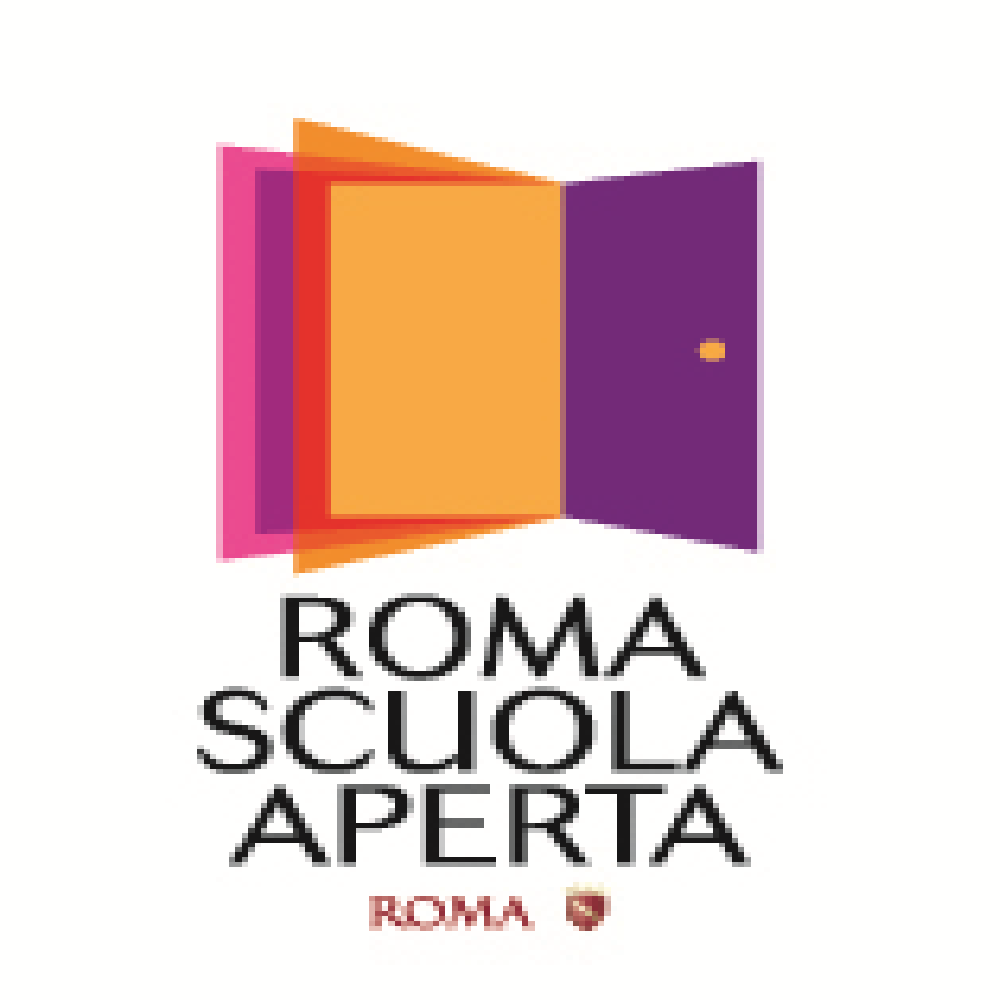 Progetto LapAround. La scuola intorno.Scuole aperte il pomeriggio a.s. 23/24LABORATORI PRIMARIA SCHEDA DI ADESIONENome_________________________________________________________________              Cognome__________________________________________________________________Scuola di provenienza _______________________classe________ plesso____________________indirizzo e-mail___________________________________________________________________(e-mail dei genitori)Recapito telefonico________________________________________________________________Autorizzo mio figlio/a all’adesione al laboratorio:Firma_______________________________________Laboratorio di scienze: “Pensiero scientifico: una questione di metodo”.A cura della prof.ssa Flavia Garramone dell’IC Laparelli - 8 incontri da 2 ore  (n. part. 25)Classi I - II     4 incontri (5 - 12 - 19 - 26 -febbraio) plesso Deledda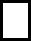     4 incontri (4 - 11 - 18 - 25 marzo) plesso ManciniLaboratorio di serigrafia:  “Fare libri per crescere".A cura dell’associazione Else - 4 incontri da 2 ore (n° part. 25) 5 - 12 - 19 - 26 febbraioClassi IV - V